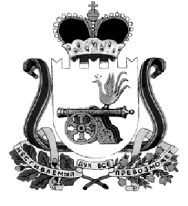 СМОЛЕНСКАЯ ОБЛАСТЬИЗБИРАТЕЛЬНАЯ КОМИССИЯ МУНИЦИПАЛЬНОГО ОБРАЗОВАНИЯ «КАРДЫМОВСКИЙ  РАЙОН» ПОСТАНОВЛЕНИЕ23 июня 2015 года  № 38В соответствии с пунктом 12 статьи 58 Федерального закона от 12 июня 2002 года № 67-ФЗ «Об основных гарантиях избирательных прав и права на участие в референдуме граждан Российской Федерации» и пунктом 12 статьи 34 областного закона от 3 июля 2003 года № 41-з «О выборах органов местного самоуправления в Смоленской области» избирательная комиссия Смоленской области п о с т а н о в л я е т:1. Утвердить следующий перечень первичных учетных документов, прилагаемых к итоговому финансовому отчету кандидата, избирательного объединения и предоставляемых в избирательную комиссию муниципального образования в период подготовки и проведения выборов депутатов Кардымовского районного Совета депутатов пятого созыва:Выписки филиала Сберегательного банка Российской Федерации (внутреннего структурного подразделения филиала ОАО «Сбербанк России») (другой кредитной организации) по специальному избирательному счету кандидата.Платежные поручения о перечислении добровольных пожертвований граждан, юридических лиц.Платежные поручения на внесение собственных средств политической партии, регионального отделения политической партии.Платежные документы о возвратах неиспользованных денежных средств соответствующего избирательного фонда.Письменное согласие кандидата (уполномоченного представителя по финансовым вопросам  кандидата), на выполнение и оплату работ (услуг, товаров), прямо или косвенно связанных с выборами.Документы, подтверждающие расходование средств.Оплата предоставления эфирного времени:договор;эфирная справка;акт выполненных работ;счет (счет фактура).Оплата предоставления печатной площади:- договор;- акт выполненных работ;- счет (счет-фактура).Оплата изготовления агитационного печатного материала (плакатов, листовок, календарей и т.п.):договор;акт выполненных работ;накладная на получение тиража;счет (счет-фактура).Оплата изготовления агитационного аудио, видеоматериала (аудио- роликов, видеороликов)- договор;- акт выполненных работ;- счет (счет – фактура).Оплата других работ (услуг), непосредственно связанных с проведением избирательной кампании (транспортные услуги, распространение агитационных материалов, почтово-телеграфные расходы и т.п.):- договор;- акт выполненных работ;- счет (счет-фактура).Оплата приобретения канцтоваров за наличные денежные средства:- накладная;-  кассовый чек (товарный чек, приходный ордер).Оплата почтово-телеграфных расходов наличными денежными средствами- квитанция;- кассовый чек (товарный чек, приходный ордер).Получение денежных средств наличными:- расходный ордер.Возврат неиспользованных наличных денежных средств- приходный ордер.2. Первичные финансовые документы к итоговому финансовому отчету представляются в хронологической последовательности по мере отражения финансовых операций на специальных избирательных счетах избирательных фондов.3. Разместить настоящее постановление на сайте муниципального образования «Кардымовский район» Смоленской области. Об утверждении перечня первичных учетных документов, прилагаемых к итоговому финансовому отчету кандидата, избирательного объединения и предоставляемых в ИКМО в период подготовки и проведения выборов депутатов Кардымовского районного Совета депутатов пятого созыва  Председатель ИКМОЛ.Л. ЛифкеСекретарь ИКМОВ.В. Воронова